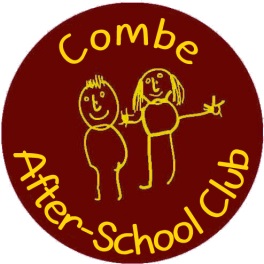 Please take a few minutes of your time to complete this form in order for us to improve on the service we provide.  Your comments are valued and will be treated in strict confidence.Please rate the following questions with regards to your experience of After-School Club with (1) poor, (2) fair, (3) good, (4) very good and (5) excellent.The next section can be completed by you or ideally, with input from your child / children:Thank you for taking the time to complete this form.  Completed forms can be emailed to info@preschool.co.uk or handed in to ASC.  THANK YOU12345CommentsBooking / registration processVenue / facilitiesActivities & resourcesCommunication with parents Value for moneyCommentsDoes your child enjoy attending?What do they enjoy the most?What do they enjoy the least?Any other comments